Solution Quiz - Semaine du 15 juillet 2020Et puis après?Quelle lettre conclut cette suite logique?Solution : La lettre R Il s’agit des lettres de l’alphabet, dans l’ordre, qui comporte une zone fermée.Les lignes droitesEn traçant 2 lignes droites, pouvez-vous diviser cette boîte en 3 parties contenant chacune 6 crayons de couleurs différentes?Solution : 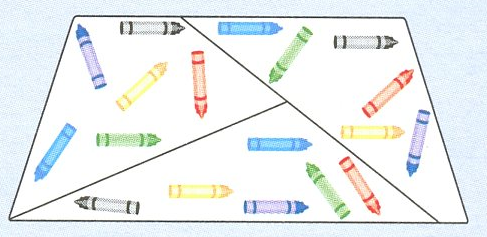 Quiz musical1- Village People       YMCA  https://www.youtube.com/watch?v=PUoO4T_23pA2- Ritchie Valens        La Bamba  https://www.youtube.com/watch?v=Jp6j5HJ-Cok3- Ottawan et La Companie Créole Haut les mains  https://www.youtube.com/watch?v=Rej1FLU7OqU4- Jerry Lee Lewis      Great Balls of Fire  https://www.youtube.com/watch?v=BQa7wOu_I_A5- Paul Anka  Diana https://www.youtube.com/watch?v=ar-zZ21iW9w6-  La Fusée XL5  https://www.youtube.com/watch?v=6ifS2nP53Zs7- Dallas    https://www.youtube.com/watch?v=wKloBLFeYOs8- Facile  Jeannie  https://www.youtube.com/watch?v=szECpTGoXFk9-  Les Belles histoires des pays d'en haut https://www.youtube.com/watch?v=PwHWjd_iKkI 10-  Symphorien    https://www.youtube.com/watch?v=RZKsp_JEadE Connaissez-vous le chocolat?#DéfinitionRÉPONSES1Je porte le nom d’une planète.MARS2Je suis pleine de bulles.AÉRO3Je porte le nom d’une race laitière.HERSHEY4Je suis très gros.BIG 5Je suis un ensemble de trois personnages très célèbres.MOUSQUETAIRES6On s’assoit sur moi pour admirer la mer.ROCHER 7Je suis un ensemble de quatre.KIT KAT8Je viens en deux variétés : raisins ou arachidesGLOSETS9Je me transforme en soutien-gorge si l’on change mes deux dernières lettres.WANDERBAR10Je garde les rouges pour la fin.SMARTIES 11On me voit dans le désert.MIRAGE12Je possède deux petits contenants de beurre d’arachide.REESE13Tu me prends tous les matins avec quelque chose de croustillant.COFFEE CRISP14Je porte le nom d’un roi.OH HENRY!15Je me déplace lentement.TURTLES16Je suis le préféré de René et Nathalie.LAURA SECORD17Je ressemble à une éponge.CRUNCHIE18J’ai toujours un secret bien gardé.CARAMILK19Je suis une petite fleur à épines ou l’ennemi numéro 1 du coiffeur.ROSETTE 20Après un 5 à 7AFTER EIGHT21Donne-moi un baiser, deux baisers, …KISSES22J’ai découvert un trésor tout en or!POT OF GOLD23Je suis le préféré des danseursTWIST24Je suis le préféré des amoureuxLUNE DE MIEL25Je suis le préféré de certains collectionneursMACARON